Document checklist (Please tick () where relevant):Copy of R&D Status Approval Letter			Copy of Business License by Local Authority		Type of R&D Company (Please tick () where relevant):R&D Company*			Contract R&D Company**		A.	PARTICULARS OF R&D STATUS COMPANY*Company may refer to the R&D Status Approval Letter for the R&D activities approved.B.	DECLARATION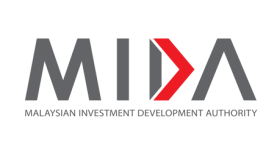 NOTIFICATION FORM ON BUSINESS OPERATION R&D STATUS(Effective from 01.01.2022)NOTIFICATION OF BUSINESS OPERATION FOR APPROVED R&D STATUS COMPANY1.(a)    Name of R&D company (Company which was approved for R&D Status) :(a)    Name of R&D company (Company which was approved for R&D Status) :(a)    Name of R&D company (Company which was approved for R&D Status) :(a)    Name of R&D company (Company which was approved for R&D Status) :(a)    Name of R&D company (Company which was approved for R&D Status) :(a)    Name of R&D company (Company which was approved for R&D Status) :(a)    Name of R&D company (Company which was approved for R&D Status) :(a)    Name of R&D company (Company which was approved for R&D Status) :(a)    Name of R&D company (Company which was approved for R&D Status) :(a)    Name of R&D company (Company which was approved for R&D Status) :(a)    Name of R&D company (Company which was approved for R&D Status) :(a)    Name of R&D company (Company which was approved for R&D Status) :Date of incorporation:Company registration no.:Company registration no.:Company registration no.:Company registration no.:Company registration no.:Company registration no.:Company registration no.:Income tax reference no.:Income tax branch office.:Income tax branch office.:Income tax branch office.:Income tax branch office.:Income tax branch office.:Income tax branch office.:Income tax branch office.:(b)    Address of operating premise:(b)    Address of operating premise:(b)    Address of operating premise:(b)    Address of operating premise:(b)    Address of operating premise:(b)    Address of operating premise:(b)    Address of operating premise:(b)    Address of operating premise:(b)    Address of operating premise:(b)    Address of operating premise:(b)    Address of operating premise:(b)    Address of operating premise:Contact person:Contact person:Contact person:Contact person:Designation:Designation:Designation:Designation:Designation:Telephone no.: Telephone no.: Telephone no.: Fax no.:Fax no.:E-mail:E-mail:E-mail:Website:Website:Website:(c)    Address of registered office:(c)    Address of registered office:(c)    Address of registered office:(c)    Address of registered office:(c)    Address of registered office:(c)    Address of registered office:(c)    Address of registered office:(c)    Address of registered office:(c)    Address of registered office:(c)    Address of registered office:(c)    Address of registered office:(c)    Address of registered office:Telephone no.:Telephone no.:Fax no.:Fax no.:Fax no.:Fax no.:E-mail:E-mail:2.Date of R&D Status approvalDate of R&D Status approvalDate of R&D Status approvalDate of R&D Status approvalDate of R&D Status approval3.3.3.Date of commencement of approved R&D Activities as per company’s R&D Status approval*:Date of commencement of approved R&D Activities as per company’s R&D Status approval*:Date of commencement of approved R&D Activities as per company’s R&D Status approval*:Date of commencement of approved R&D Activities as per company’s R&D Status approval*:I ,, the Managing Director of, the Managing Director of(i) hereby declare that to the best of my knowledge, the particulars furnished in this application are true.(ii)*have engaged the services of the following consultant for my notification:have engaged the services of the following consultant for my notification:have engaged the services of the following consultant for my notification:have engaged the services of the following consultant for my notification:have engaged the services of the following consultant for my notification:Company Name:Address:Contact Person:Designation:Telephone no.:Fax no.:E-mail:I take full responsibility for all information submitted by the consultant(s).I take full responsibility for all information submitted by the consultant(s).I take full responsibility for all information submitted by the consultant(s).I take full responsibility for all information submitted by the consultant(s).I take full responsibility for all information submitted by the consultant(s).Date(Signature)(Company’s Stamp or Seal)*Please complete this section if the company has engaged the services of consultant(s) to act on behalf of the company. Please provide information on a separate sheet of paper if space is insufficient*Please complete this section if the company has engaged the services of consultant(s) to act on behalf of the company. Please provide information on a separate sheet of paper if space is insufficient*Please complete this section if the company has engaged the services of consultant(s) to act on behalf of the company. Please provide information on a separate sheet of paper if space is insufficient*Please complete this section if the company has engaged the services of consultant(s) to act on behalf of the company. Please provide information on a separate sheet of paper if space is insufficient